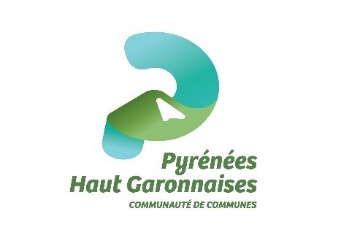 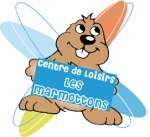 Pré-inscription Décembre 2020NOM PRENOM  ENFANT ………………………………………………............................................       Moins de 6ans            plus de 6ans                                                        Navette CIERP-GAUDMerci de cocher la case correspondante : Pour rappel :Le Centre de loisirs est fermé pour la semaine de Noël.Toute inscription doit se faire au plus tard le jeudi 18 Décembre avant midi. Il vous sera possible de nous joindre par téléphone (05.61.79.79.23 / 06.07.86.90.50) ou par mail lesmarmottons@ccphg.fr à partir du Lundi 28 Décembre.Lundi 28 Décembre□ Journée sans repas □ matin □ après-midi□ Journée + repas □ matin + repas □ après-midi + repasJournée autour du monde, grande course d’orientation Mardi 29 Décembre□ Journée sans repas □ matin □ après-midi□ Journée + repas □ matin + repas □ après-midi + repasJournée grand jeux collectif et coopératif Mercredi 30 Décembre□ journée pique-nique (à la charge des parents)Grande journée Cirque avec pique-niqueJeudi 31 Décembre□ Journée sans repas □ matin □ après-midi□ Journée + repas □ matin + repas □ après-midi + repasJournée danse hip-hop / tahitienne / africaine                      Accueil à partir de 16 heures                      Fermeture exceptionnelle à 17h